BPV model schooljaar 2019-2020Klas BG32Coach: Jacqueline de Wit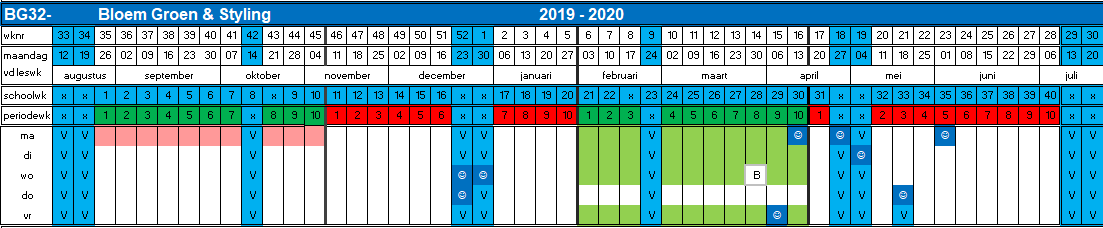 